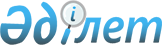 О бюджете города Текели на 2021-2023 годыРешение Текелийского городского маслихата Алматинской области от 28 декабря 2020 года № 56-329. Зарегистрировано Департаментом юстиции Алматинской области 11 января 2021 года № 5856.
      Сноска. Вводится в действие с 01.01.2021 в соответствии с пунктом 6 настоящего решения.
      В соответствии с пунктом 2 статьи 9 Бюджетного кодекса Республики Казахстан от 4 декабря 2008 года, подпунктом 1) пункта 1 статьи 6 Закона Республики Казахстан от 23 января 2001 года "О местном государственном управлении и самоуправлении в Республике Казахстан", Текелийский городской маслихат РЕШИЛ:
      1. Утвердить бюджет города на 2021-2023 годы согласно приложениям 1, 2 и 3 к настоящему решению соответственно, в том числе на 2021 год в следующих объемах:
      1)доходы 5 660 748 тысяч тенге, в том числе:
      налоговые поступления 938 106 тысяч тенге;
      неналоговые поступления 6 334 тысячи тенге;
      поступления от продажи основного капитала 13 929 тысяч тенге;
      поступления трансфертов 4 702 379 тысяч тенге;
      2)затраты 5 819 334 тысячи тенге; 
      3)чистое бюджетное кредитование 5 337 тысяч тенге, в том числе:
      бюджетные кредиты 6 000 тысяч тенге;
      погашение бюджетных кредитов 663 тысячи тенге;
      4)сальдо по операциям с финансовыми активами 0 тенге, в том числе:
      приобретение финансовых активов 0 тенге;
      поступления от продажи финансовых активов государства 0 тенге;
      5)дефицит (профицит) бюджета (-) 163 923 тысячи тенге;
      6)финансирование дефицита (использование профицита) бюджета 163 923 тысячи тенге, в том числе:
      поступление займов 6 000 тысяч тенге;
      погашение займов 57 591 тысяча тенге;
      используемые остатки бюджетных средств 215 514 тысяч тенге.
      Сноска. Пункт 1 в редакции решения Текелийского городского маслихата Алматинской области от 17.11.2021 № 10-39 (вводится в действие с 01.01.2021).


      2. Предусмотреть в бюджете города на 2021 год объемы бюджетных субвенций, передаваемых из городского бюджета в Рудничный сельский округ в сумме 15 278 тысяч тенге.
      3. Утвердить резерв местного исполнительного органа города на 2021 год в сумме 20 765 тысяч тенге.
      4. Учесть, что в бюджете города на 2021 год предусмотрены целевые текущие трансферты в бюджет сельского округа, в том числе на:
      реализация мероприятий для решения вопросов обустройства населенных пунктов в реализацию мер по содействию экономическому развитию регионов в рамках Государственной программы развития регионов до 2025 года;
      освещение улиц населенных пунктов;
      обеспечение санитарии населенных пунктов;
      благоустройство и озеленение населенных пунктов;
      обеспечение функционирования автомобильных дорог.
      Распределение указанных трансфертов бюджету сельского округа определяется на основании постановления акимата города Текели.
      5. Контроль за исполнением настоящего решения возложить на постоянную комиссию Текелийского городского маслихата "По вопросам бюджета и экономики".
      6. Настоящее решение вводится в действие с 1 января 2021 года. Бюджет города на 2021 год
      Сноска. Приложение 1 в редакции решения Текелийского городского маслихата Алматинской области от 17.11.2021 № 10-39 (вводится в действие с 01.01.2021). Бюджет города на 2022 год Бюджет города на 2023 год
					© 2012. РГП на ПХВ «Институт законодательства и правовой информации Республики Казахстан» Министерства юстиции Республики Казахстан
				
      Председатель сессии Текелийского

      городского маслихата

В. Стрельцов

      Исполняющей обязанности секретаря

      Текелийского городского маслихата

В. Кубрак
Приложение 1 к решению Текелийского городского маслихата от 28 декабря 2020 года № 56-329
Категория
Категория
Категория
Класс
Класс
Сумма
Подкласс
Подкласс
(тысяч тенге)
Наименование
1. Доходы
5 660 748
1
Налоговые поступления
938 106
01
Подоходный налог
687 148
1
Корпоративный подоходный налог
667 553
2
Индивидуальный подоходный налог
19 595
04
Налоги на собственность
204 699
1
Налоги на имущество
124 978
3
Земельный налог
7 118
4
Налог на транспортные средства
72 578
5
Единый земельный налог
25
05
Внутренние налоги на товары, работы и услуги
41 169
2
Акцизы
2 883
3
Поступления за использование природных и других ресурсов
19 163
4
Сборы за ведение предпринимательской и профессиональной деятельности
19 123
08
Обязательные платежи, взимаемые за совершение юридически значимых действий и (или) выдачу документов уполномоченными на то государственными органами или должностными лицами
5 090
1
Государственная пошлина
5 090
2
Неналоговые поступления
6 334
01
Доходы от государственной собственности 
4 834
5
Доходы от аренды имущества, находящегося в государственной собственности 
4 790
7
Вознаграждения по кредитам, выданным из государственного бюджета
44
06
Прочие неналоговые поступления
1 500
1
Прочие неналоговые поступления
1 500
3
Поступления от продажи основного капитала
13 929
03
Продажа земли и нематериальных активов
13 929
1
Продажа земли 
13 800
2
Продажа нематериальных активов
129
4
Поступления трансфертов 
4 702 379
01
Трансферты из нижестоящих органов государственного управления
414
3
Трансферты из бюджетов городов районного значения, сел, поселков, сельских округов
414
02
Трансферты из вышестоящих органов государственного управления
4 701 965
2
Трансферты из областного бюджета
4 701 965
Функциональная группа
Функциональная группа
Функциональная группа
Функциональная группа
Функциональная группа
Функциональная подгруппа
Функциональная подгруппа
Функциональная подгруппа
Функциональная подгруппа
Администратор бюджетных программ
Администратор бюджетных программ
Администратор бюджетных программ
Сумма
Программа
Программа
(тысяч тенге)
 Наименование
2. Затраты
5 819 334
01
Государственные услуги общего характера
408 227
1
Представительные, исполнительные и другие органы, выполняющие общие функции государственного управления
201 911
112
Аппарат маслихата района (города областного значения)
26 987
001
Услуги по обеспечению деятельности маслихата района (города областного значения)
26 411
003
Капитальные расходы государственного органа
576
122
Аппарат акима района (города областного значения)
174 924
001
Услуги по обеспечению деятельности акима района (города областного значения)
156 034
003
Капитальные расходы государственного органа 
15 745
113
Целевые текущие трансферты нижестоящим бюджетам
3 145
2
Финансовая деятельность
27 603
452
Отдел финансов района (города областного значения)
27 603
001
Услуги по реализации государственной политики в области исполнения бюджета и управления коммунальной собственностью района (города областного значения)
26 077
003
Проведение оценки имущества в целях налогообложения
1 331
010
Приватизация, управление коммунальным имуществом, постприватизационная деятельность и регулирование споров, связанных с этим
195
5
Планирование и статистическая деятельность
21 788
453
Отдел экономики и бюджетного планирования района (города областного значения)
21 788
001
Услуги по реализации государственной политики в области формирования и развития экономической политики, системы государственного планирования
21 788
9
Прочие государственные услуги общего характера
156 925
467
Отдел строительства района (города областного значения)
156 925
040
Развитие объектов государственных органов
156 925
02
Оборона
19 914
1
Военные нужды
17 410
122
Аппарат акима района (города областного значения)
17 410
005
Мероприятия в рамках исполнения всеобщей воинской обязанности
17 410
2
Организация работы по чрезвычайным ситуациям
2 504
122
Аппарат акима района (города областного значения)
2 504
006
Предупреждение и ликвидация чрезвычайных ситуаций масштаба района (города областного значения)
1 048
007
Мероприятия по профилактике и тушению степных пожаров районного (городского) масштаба, а также пожаров в населенных пунктах, в которых не созданы органы государственной противопожарной службы
1 456
03
Общественный порядок, безопасность, правовая, судебная, уголовно-исполнительная деятельность
31 160
1
Правоохранительная деятельность
6 250
467
Отдел строительства района (города областного значения)
6 250
066
Строительство объектов общественного порядка и безопасности
6 250
9
Прочие услуги в области общественного порядка и безопасности
24 910
485
Отдел пассажирского транспорта и автомобильных дорог района (города областного значения)
24 910
021
Обеспечение безопасности дорожного движения в населенных пунктах
24 910
06
Социальная помощь и социальное обеспечение
759 998
1
Социальное обеспечение
159 599
451
Отдел занятости и социальных программ района (города областного значения)
159 599
005
Государственная адресная социальная помощь
159 599
2
Социальная помощь
552 049
451
Отдел занятости и социальных программ района (города областного значения)
552 049
002
Программа занятости
368 474
004
Оказание социальной помощи на приобретение топлива специалистам здравоохранения, образования, социального обеспечения, культуры, спорта и ветеринарии в сельской местности в соответствии с законодательством Республики Казахстан
526
006
Оказание жилищной помощи
150
007
Социальная помощь отдельным категориям нуждающихся граждан по решениям местных представительных органов
24 915
010
Материальное обеспечение детей-инвалидов, воспитывающихся и обучающихся на дому
840
014
Оказание социальной помощи нуждающимся гражданам на дому
68 283
017
Обеспечение нуждающихся инвалидов протезно-ортопедическими, сурдотехническими и тифлотехническими средствами, специальными средствами передвижения, обязательными гигиеническими средствами, а также предоставление услуг санаторно-курортного лечения, специалиста жестового языка, индивидуальных помощников в соответствии с индивидуальной программой реабилитации инвалида
56 598
023
Обеспечение деятельности центров занятости населения
32 263
9
Прочие услуги в области социальной помощи и социального обеспечения
48 350
451
Отдел занятости и социальных программ района (города областного значения)
43 350
001
Услуги по реализации государственной политики на местном уровне в области обеспечения занятости и реализации социальных программ для населения
34 756
011
Оплата услуг по зачислению, выплате и доставке пособий и других социальных выплат
2 473
050
Обеспечение прав и улучшение качества жизни инвалидов в Республике Казахстан
6 121
487
Отдел жилищно-коммунального хозяйства и жилищной инспекции района (города областного значения)
5 000
094
Предоставление жилищных сертификатов как социальная помощь 
5 000
07
Жилищно-коммунальное хозяйство
1 667 531
1
Жилищное хозяйство
1 284 045
467
Отдел строительства района (города областного значения)
1 172 701
003
Проектирование и (или) строительство, реконструкция жилья коммунального жилищного фонда
970 381
004
Проектирование, развитие и (или) обустройство инженерно-коммуникационной инфраструктуры
202 320
487
Отдел жилищно-коммунального хозяйства и жилищной инспекции района (города областного значения)
111 344
001
Услуги по реализации государственной политики на местном уровне в области жилищно-коммунального хозяйства и жилищного фонда
22 762
003
Капитальные расходы государственного органа
4 193
006
Обеспечение жильем отдельных категорий граждан
80 000
113
Целевые текущие трансферты нижестоящим бюджетам
4 389
2
Коммунальное хозяйство
38 549
487
Отдел жилищно-коммунального хозяйства и жилищной инспекции района (города областного значения)
38 549
028
Развитие коммунального хозяйства
1 232
029
Развитие системы водоснабжения и водоотведения
37 317
3
Благоустройство населенных пунктов
344 937
487
Отдел жилищно-коммунального хозяйства и жилищной инспекции района (города областного значения) 
344 937
017
Обеспечение санитарии населенных пунктов
79 751
025
Освещение улиц в населенных пунктах
41 871
030
Благоустройство и озеленение населенных пунктов 
220 495
031
Содержание мест захоронений и захоронение безродных
2 820
08
Культура, спорт, туризм и информационное пространство
176 096
1
Деятельность в области культуры
54 009
455
Отдел культуры и развития языков района (города областного значения)
54 009
003
Поддержка культурно-досуговой работы
54 009
2
Спорт
14 731
465
Отдел физической культуры и спорта района (города областного значения)
14 731
001
Услуги по реализации государственной политики на местном уровне в сфере физической культуры и спорта
11 170
006
Проведение спортивных соревнований на районном (города областного значения) уровне
1 248
007
Подготовка и участие членов сборных команд района (города областного значения) по различным видам спорта на областных спортивных соревнованиях
2 313
3
Информационное пространство
45 318
455
Отдел культуры и развития языков района (города областного значения)
38 432
006
Функционирование районных (городских) библиотек
37 350
007
Развитие государственного языка и других языков народа Казахстана
1 082
456
Отдел внутренней политики района (города областного значения)
6 886
002
Услуги по проведению государственной информационной политики
6 886
9
Прочие услуги по организации культуры, спорта, туризма и информационного пространства
62 038
455
Отдел культуры и развития языков района (города областного значения)
25 961
001
Услуги по реализации государственной политики на местном уровне в области развития языков и культуры
14 876
032
Капитальные расходы подведомственных государственных учреждений и организаций
11 085
456
Отдел внутренней политики района (города областного значения)
36 077
001
Услуги по реализации государственной политики на местном уровне в области информации, укрепления государственности и формирования социального оптимизма граждан
34 277
006
Капитальные расходы государственного органа
1 800
09
Топливно-энергетический комплекс и недропользование
665 793
1
Топливо и энергетика
665 793
487
Отдел жилищно-коммунального хозяйства и жилищной инспекции района (города областного значения)
665 793
009
Развитие теплоэнергетической системы
665 793
10
Сельское, водное, лесное, рыбное хозяйство, особо охраняемые природные территории, охрана окружающей среды и животного мира, земельные отношения
28 331
1
Сельское хозяйство
17 147
462
Отдел сельского хозяйства района (города областного значения)
17 147
001
Услуги по реализации государственной политики на местном уровне в сфере сельского хозяйства
17 147
6
Земельные отношения
10 231
463
Отдел земельных отношений района (города областного значения)
10 231
001
Услуги по реализации государственной политики в области регулирования земельных отношений на территории района (города областного значения)
9 026
004
Организация работ по зонированию земель
1 205
9
Прочие услуги в области сельского, водного, лесного, рыбного хозяйства, охраны окружающей среды и земельных отношений
953
453
Отдел экономики и бюджетного планирования района (города областного значения)
953
099
Реализация мер по оказанию социальной поддержки специалистов
953
11
Промышленность, архитектурная, градостроительная и строительная деятельность
22 971
2
Архитектурная, градостроительная и строительная деятельность
22 971
467
Отдел строительства района (города областного значения)
13 748
001
Услуги по реализации государственной политики на местном уровне в области строительства
13 748
468
Отдел архитектуры и градостроительства района (города областного значения)
9 223
001
Услуги по реализации государственной политики в области архитектуры и градостроительства на местном уровне
9 223
12
Транспорт и коммуникации
534 313
1
Автомобильный транспорт
490 678
485
Отдел пассажирского транспорта и автомобильных дорог района (города областного значения)
490 678
023
Обеспечение функционирования автомобильных дорог
34 485
045
Капитальный и средний ремонт автомобильных дорог районного значения и улиц населенных пунктов
456 193
9
Прочие услуги в сфере транспорта и коммуникаций
43 635
485
Отдел пассажирского транспорта и автомобильных дорог района (города областного значения)
43 635
001
Услуги по реализации государственной политики на местном уровне в области пассажирского транспорта и автомобильных дорог 
22 037
003
Капитальные расходы государственного органа
100
024
Организация внутрипоселковых (внутригородских), пригородных и внутрирайонных общественных пассажирских перевозок
20 000
113
Целевые текущие трансферты нижестоящим бюджетам
1 498
13
Прочие
9 021
3
Поддержка предпринимательской деятельности и защита конкуренции
9 021
469
Отдел предпринимательства района (города областного значения)
9 021
001
Услуги по реализации государственной политики на местном уровне в области развития предпринимательства 
9 021
14
Обслуживание долга
71 490
1
Обслуживание долга
71 490
452
Отдел финансов района (города областного значения)
71 490
013
Обслуживание долга местных исполнительных органов по выплате вознаграждений и иных платежей по займам из областного бюджета
71 490
15
Трансферты
1 424 489
1
Трансферты
1 424 489
452
Отдел финансов района (города областного значения)
1 424 489
006
Возврат неиспользованных (недоиспользованных) целевых трансфертов
6 670
024
Целевые текущие трансферты из нижестоящего бюджета на компенсацию потерь вышестоящего бюджета в связи с изменением законодательства
1 402 541
038
Субвенции
15 278
Функциональная группа
Функциональная группа
Функциональная группа
Функциональная группа
Функциональная группа
Сумма
(тысяч тенге)
Функциональная подгруппа
Функциональная подгруппа
Функциональная подгруппа
Функциональная подгруппа
Сумма
(тысяч тенге)
Администратор бюджетных программ
Администратор бюджетных программ
Администратор бюджетных программ
Сумма
(тысяч тенге)
Программа
Программа
Сумма
(тысяч тенге)
 Наименование
Сумма
(тысяч тенге)
3. Чистое бюджетное кредитование
5 337
Бюджетные кредиты
6 000
10
Сельское, водное, лесное, рыбное хозяйство, особо охраняемые природные территории, охрана окружающей среды и животного мира, земельные отношения
6 000
9
Прочие услуги в области сельского, водного, лесного, рыбного хозяйства, охраны окружающей среды и земельных отношений
6 000
453
Отдел экономики и бюджетного планирования района (города областного значения)
6 000
006
Бюджетные кредиты для реализации мер социальной поддержки специалистов
6 000
Категория
Категория
Категория
Категория
Сумма
(тысяч тенге)
Класс
Класс
Класс
Сумма
(тысяч тенге)
Подкласс
Подкласс
Сумма
(тысяч тенге)
Наименование
Сумма
(тысяч тенге)
Погашение бюджетных кредитов 
663
5
Погашение бюджетных кредитов
663
01
Погашение бюджетных кредитов
663
1
Погашение бюджетных кредитов, выданных из государственного бюджета
663
Функциональная группа
Функциональная группа
Функциональная группа
Функциональная группа
Функциональная группа
Сумма
(тысяч тенге)
Функциональная подгруппа
Функциональная подгруппа
Функциональная подгруппа
Функциональная подгруппа
Сумма
(тысяч тенге)
Администратор бюджетных программ
Администратор бюджетных программ
Администратор бюджетных программ
Сумма
(тысяч тенге)
Программа
Программа
Сумма
(тысяч тенге)
 Наименование
Сумма
(тысяч тенге)
4. Сальдо по операциям с финансовыми активами
0
Приобретение финансовых активов
0
Категория
Категория
Категория
Категория
Сумма
(тысяч тенге)
Класс
Класс
Класс
Сумма
(тысяч тенге)
Подкласс
Подкласс
Сумма
(тысяч тенге)
Наименование
Сумма
(тысяч тенге)
Поступления от продажи финансовых активов государства
0
Категория
Категория
Категория
Сумма
(тысяч тенге)
Класс
Класс
Сумма
(тысяч тенге)
Подкласс
Подкласс
Сумма
(тысяч тенге)
Наименование
Сумма
(тысяч тенге)
5. Дефицит (профицит) бюджета
-163 923
6. Финансирование дефицита (использование профицита) бюджета
163 923
7
Поступления займов
6 000
01
Внутренние государственные займы
6 000
2
Договоры займа
6 000
8
Используемые остатки бюджетных средств
215514
01
Остатки бюджетных средств
215514
1
Свободные остатки бюджетных средств 
215514
Функциональная группа
Функциональная группа
Функциональная группа
Функциональная группа
Функциональная группа
Сумма
(тысяч тенге)
Функциональная подгруппа
Функциональная подгруппа
Функциональная подгруппа
Функциональная подгруппа
Сумма
(тысяч тенге)
Администратор бюджетных программ
Администратор бюджетных программ
Администратор бюджетных программ
Сумма
(тысяч тенге)
Программа
Программа
Сумма
(тысяч тенге)
 Наименование
Сумма
(тысяч тенге)
Погашение займов
57 591
16
Погашение займов
57591
1
Погашение займов
57591
452
Отдел финансов района (города областного значения)
57591
008
Погашение долга местного исполнительного органа перед вышестоящим бюджетом
33523
021
Возврат неиспользованных бюджетных кредитов, выданных из местного бюджета
24068Приложение 2 к решению Текелийского городского маслихата от 28 декабря 2020 года № 56-329
Категория
Категория
Категория
Сумма (тысяч тенге)
Класс
Класс
Сумма (тысяч тенге)
Подкласс
Подкласс
Сумма (тысяч тенге)
Наименование
Сумма (тысяч тенге)
1. Доходы
2 077 601
1
Налоговые поступления
1 252 269
01
Подоходный налог
972 547
1
Корпоративный подоходный налог
962 281
2
Индивидуальный подоходный налог
10 266
04
Налоги на собственность
224 469
1
Налоги на имущество
131 587
3
Земельный налог
9 756
4
Налог на транспортные средства
83 009
5
Единый земельный налог
117
05
Внутренние налоги на товары, работы и услуги
47 030
2
Акцизы
3 320
3
Поступления за использование природных и других ресурсов
23 191
4
Сборы за ведение предпринимательской и профессиональной деятельности
20 519
08
Обязательные платежи, взимаемые за совершение юридически значимых действий и (или) выдачу документов уполномоченными на то государственными органами или должностными лицами
8 223
1
Государственная пошлина
8 223
2
Неналоговые поступления
28 397
01
Доходы от государственной собственности 
4 857
5
Доходы от аренды имущества, находящегося в государственной собственности 
4 857
06
Прочие неналоговые поступления
23 540
1
Прочие неналоговые поступления
23 540
3
Поступления от продажи основного капитала
19 046
03
Продажа земли и нематериальных активов
19 046
1
Продажа земли 
16 906
2
Продажа нематериальных активов
2 140
4
Поступления трансфертов 
777 889
02
Трансферты из вышестоящих органов государственного управления
777 889
2
Трансферты из областного бюджета
777 889
Функциональная группа
Функциональная группа
Функциональная группа
Функциональная группа
Функциональная группа
Сумма (тысяч тенге)
Функциональная подгруппа
Функциональная подгруппа
Функциональная подгруппа
Функциональная подгруппа
Сумма (тысяч тенге)
Администратор бюджетных программ
Администратор бюджетных программ
Администратор бюджетных программ
Сумма (тысяч тенге)
Программа
Программа
Сумма (тысяч тенге)
 Наименование
Сумма (тысяч тенге)
2. Затраты
2 077 601
01
Государственные услуги общего характера
188 431
1
Представительные, исполнительные и другие органы, выполняющие общие функции государственного управления
141 281
112
Аппарат маслихата района (города областного значения)
20 115
001
Услуги по обеспечению деятельности маслихата района (города областного значения)
20 115
122
Аппарат акима района (города областного значения)
121 166
001
Услуги по обеспечению деятельности акима района (города областного значения)
120 239
113
Целевые текущие трансферты нижестоящим бюджетам
927
2
Финансовая деятельность
21 322
452
Отдел финансов района (города областного значения)
21 322
001
Услуги по реализации государственной политики в области исполнения бюджета и управления коммунальной собственностью района (города областного значения)
17 558
003
Проведение оценки имущества в целях налогообложения
1 948
010
Приватизация, управление коммунальным имуществом, постприватизационная деятельность и регулирование споров, связанных с этим
1 816
5
Планирование и статистическая деятельность
25 828
453
Отдел экономики и бюджетного планирования района (города областного значения)
25 828
001
Услуги по реализации государственной политики в области формирования и развития экономической политики, системы государственного планирования
19 828
004
Капитальные расходы государственного органа
6 000
02
Оборона
19 611
1
Военные нужды
18 106
122
Аппарат акима района (города областного значения)
18 106
005
Мероприятия в рамках исполнения всеобщей воинской обязанности
18 106
2
Организация работы по чрезвычайным ситуациям
1 505
122
Аппарат акима района (города областного значения)
1 505
007
Мероприятия по профилактике и тушению степных пожаров районного (городского) масштаба, а также пожаров в населенных пунктах, в которых не созданы органы государственной противопожарной службы
1 505
03
Общественный порядок, безопасность, правовая, судебная, уголовно-исполнительная деятельность
8 830
9
Прочие услуги в области общественного порядка и безопасности
8 830
485
Отдел пассажирского транспорта и автомобильных дорог района (города областного значения)
8 830
021
Обеспечение безопасности дорожного движения в населенных пунктах
8 830
06
Социальная помощь и социальное обеспечение
921 582
1
Социальное обеспечение
334 629
451
Отдел занятости и социальных программ района (города областного значения)
334 629
005
Государственная адресная социальная помощь
334 629
2
Социальная помощь
545 960
451
Отдел занятости и социальных программ района (города областного значения)
545 960
002
Программа занятости
386 956
004
Оказание социальной помощи на приобретение топлива специалистам здравоохранения, образования, социального обеспечения, культуры, спорта и ветеринарии в сельской местности в соответствии с законодательством Республики Казахстан
531
006
Оказание жилищной помощи
6 957
007
Социальная помощь отдельным категориям нуждающихся граждан по решениям местных представительных органов
23 326
010
Материальное обеспечение детей-инвалидов, воспитывающихся и обучающихся на дому
874
014
Оказание социальной помощи нуждающимся гражданам на дому
49 677
017
Обеспечение нуждающихся инвалидов обязательными гигиеническими средствами и предоставление услуг специалистами жестового языка, индивидуальными помощниками в соответствии с индивидуальной программой реабилитации инвалида
52 427
023
Обеспечение деятельности центров занятости населения
25 212
9
Прочие услуги в области социальной помощи и социального обеспечения
40 993
451
Отдел занятости и социальных программ района (города областного значения)
40 993
001
Услуги по реализации государственной политики на местном уровне в области обеспечения занятости и реализации социальных программ для населения
31 088
011
Оплата услуг по зачислению, выплате и доставке пособий и других социальных выплат
5 384
050
Обеспечение прав и улучшение качества жизни инвалидов в Республике Казахстан
4 521
07
Жилищно-коммунальное хозяйство
254 580
1
Жилищное хозяйство
18 363
487
Отдел жилищно-коммунального хозяйства и жилищной инспекции района (города областного значения)
18 363
001
Услуги по реализации государственной политики на местном уровне в области жилищно-коммунального хозяйства и жилищного фонда
13 544
113
Целевые текущие трансферты нижестоящим бюджетам
4 819
3
Благоустройство населенных пунктов
236 217
487
Отдел жилищно-коммунального хозяйства и жилищной инспекции района (города областного значения) 
236 217
017
Обеспечение санитарии населенных пунктов
67 485
025
Освещение улиц в населенных пунктах
52 365
030
Благоустройство и озеленение населенных пунктов 
113 406
031
Содержание мест захоронений и захоронение безродных
2 961
08
Культура, спорт, туризм и информационное пространство
120 961
1
Деятельность в области культуры
46 608
455
Отдел культуры и развития языков района (города областного значения)
46 608
003
Поддержка культурно-досуговой работы
46 608
2
Спорт
10 515
465
Отдел физической культуры и спорта района (города областного значения)
10 515
001
Услуги по реализации государственной политики на местном уровне в сфере физической культуры и спорта
6 786
006
Проведение спортивных соревнований на районном (города областного значения) уровне
922
007
Подготовка и участие членов сборных команд района (города областного значения) по различным видам спорта на областных спортивных соревнованиях
2 807
3
Информационное пространство
35 894
455
Отдел культуры и развития языков района (города областного значения)
22 169
006
Функционирование районных (городских) библиотек
21 033
007
Развитие государственного языка и других языков народа Казахстана
1 136
456
Отдел внутренней политики района (города областного значения)
13 725
002
Услуги по проведению государственной информационной политики
13 725
9
Прочие услуги по организации культуры, спорта, туризма и информационного пространства
27 944
455
Отдел культуры и развития языков района (города областного значения)
9 203
001
Услуги по реализации государственной политики на местном уровне в области развития языков и культуры
9 203
456
Отдел внутренней политики района (города областного значения)
18 741
001
Услуги по реализации государственной политики на местном уровне в области информации, укрепления государственности и формирования социального оптимизма граждан
18 741
10
Сельское, водное, лесное, рыбное хозяйство, особо охраняемые природные территории, охрана окружающей среды и животного мира, земельные отношения
34 133
1
Сельское хозяйство
22 304
462
Отдел сельского хозяйства района (города областного значения)
22 304
001
Услуги по реализации государственной политики на местном уровне в сфере сельского хозяйства
13 202
006
Капитальные расходы государственного органа
9 102
6
Земельные отношения
10 828
463
Отдел земельных отношений района (города областного значения)
10 828
001
Услуги по реализации государственной политики в области регулирования земельных отношений на территории района (города областного значения)
10 828
9
Прочие услуги в области сельского, водного, лесного, рыбного хозяйства, охраны окружающей среды и земельных отношений
1 001
453
Отдел экономики и бюджетного планирования района (города областного значения)
1 001
099
Реализация мер по оказанию социальной поддержки специалистов
1 001
11
Промышленность, архитектурная, градостроительная и строительная деятельность
18 847
2
Архитектурная, градостроительная и строительная деятельность
18 847
467
Отдел строительства района (города областного значения)
9 336
001
Услуги по реализации государственной политики на местном уровне в области строительства
9 336
468
Отдел архитектуры и градостроительства района (города областного значения)
9 511
001
Услуги по реализации государственной политики в области архитектуры и градостроительства на местном уровне
9 511
12
Транспорт и коммуникации
459 960
1
Автомобильный транспорт
451 127
485
Отдел пассажирского транспорта и автомобильных дорог района (города областного значения)
451 127
025
Реализация приоритетных проектов транспортной инфраструктуры
451 127
9
Прочие услуги в сфере транспорта и коммуникаций
8 833
485
Отдел пассажирского транспорта и автомобильных дорог района (города областного значения)
8 833
001
Услуги по реализации государственной политики на местном уровне в области пассажирского транспорта и автомобильных дорог 
7 242
113
Целевые текущие трансферты нижестоящим бюджетам
1 591
13
Прочие
35 226
3
Поддержка предпринимательской деятельности и защита конкуренции
9 182
469
Отдел предпринимательства района (города областного значения)
9 182
001
Услуги по реализации государственной политики на местном уровне в области развития предпринимательства 
9 182
9
Прочие
26 044
452
Отдел финансов района (города областного значения)
26 044
012
Резерв местного исполнительного органа района (города областного значения) 
26 044
15
Трансферты
15 440
1
Трансферты
15 440
452
Отдел финансов района (города областного значения)
15 440
038
Субвенции
15 440
Функциональная группа
Функциональная группа
Функциональная группа
Функциональная группа
Функциональная группа
Сумма (тысяч тенге)
Функциональная подгруппа
Функциональная подгруппа
Функциональная подгруппа
Функциональная подгруппа
Сумма (тысяч тенге)
Администратор бюджетных программ
Администратор бюджетных программ
Администратор бюджетных программ
Сумма (тысяч тенге)
Программа
Программа
Сумма (тысяч тенге)
 Наименование
Сумма (тысяч тенге)
3. Чистое бюджетное кредитование
8 437
Бюджетные кредиты
9 102
10
Сельское, водное, лесное, рыбное хозяйство, особо охраняемые природные территории, охрана окружающей среды и животного мира, земельные отношения
9 102
9
Прочие услуги в области сельского, водного, лесного, рыбного хозяйства, охраны окружающей среды и земельных отношений
9 102
453
Отдел экономики и бюджетного планирования района (города областного значения)
9 102
006
Бюджетные кредиты для реализации мер социальной поддержки специалистов
9 102
Категория
Категория
Категория
Категория
Сумма (тысяч тенге)
Класс
Класс
Класс
Сумма (тысяч тенге)
Подкласс
Подкласс
Сумма (тысяч тенге)
Наименование
Сумма (тысяч тенге)
Погашение бюджетных кредитов 
665
5
Погашение бюджетных кредитов
665
01
Погашение бюджетных кредитов
665
1
Погашение бюджетных кредитов, выданных из государственного бюджета
665
Функциональная группа
Функциональная группа
Функциональная группа
Функциональная группа
Функциональная группа
Сумма (тысяч тенге)
Функциональная подгруппа
Функциональная подгруппа
Функциональная подгруппа
Функциональная подгруппа
Сумма (тысяч тенге)
Администратор бюджетных программ
Администратор бюджетных программ
Администратор бюджетных программ
Сумма (тысяч тенге)
Программа
Программа
Сумма (тысяч тенге)
 Наименование
Сумма (тысяч тенге)
4. Сальдо по операциям с финансовыми активами
0
Приобретение финансовых активов
0
Категория
Категория
Категория
Категория
Сумма (тысяч тенге)
Класс
Класс
Класс
Сумма (тысяч тенге)
Подкласс
Подкласс
Сумма (тысяч тенге)
Наименование
Сумма (тысяч тенге)
Поступления от продажи финансовых активов государства
0
Категория
Категория
Сумма (тысяч тенге)
Класс
Сумма (тысяч тенге)
Подкласс
Подкласс
Сумма (тысяч тенге)
Наименование
Сумма (тысяч тенге)
5. Дефицит (профицит) бюджета
- 8437
6. Финансирование дефицита (использование профицита) бюджета
8 437
7
Поступления займов
9 102
01
Внутренние государственные займы
9 102
2
Договоры займа
9 102
8
Используемые остатки бюджетных средств
0
Функциональная группа
Функциональная группа
Функциональная группа
Функциональная группа
Функциональная группа
Сумма (тысяч тенге)
Функциональная подгруппа
Функциональная подгруппа
Функциональная подгруппа
Функциональная подгруппа
Сумма (тысяч тенге)
Администратор бюджетных программ
Администратор бюджетных программ
Администратор бюджетных программ
Сумма (тысяч тенге)
Программа
Программа
Сумма (тысяч тенге)
 Наименование
Сумма (тысяч тенге)
Погашение займов
665
16
Погашение займов
665
1
Погашение займов
665
452
Отдел финансов района (города областного значения)
665
008
Погашение долга местного исполнительного органа перед вышестоящим бюджетом
665Приложение 3 к решению Текелийского городского маслихата от 28 декабря 2020 года № 56-329
Категория
Категория
Категория
Сумма (тысяч тенге)
Класс
Класс
Сумма (тысяч тенге)
Подкласс
Подкласс
Сумма (тысяч тенге)
Наименование
Сумма (тысяч тенге)
1. Доходы
2 111 299
1
Налоговые поступления
1 325 486
01
Подоходный налог
1 026 190
1
Корпоративный подоходный налог
1 015 206
2
Индивидуальный подоходный налог
10 984
04
Налоги на собственность
240 180
1
Налоги на имущество
140 797
3
Земельный налог
10 440
4
Налог на транспортные средства
88 818
5
Единый земельный налог
125
05
Внутренние налоги на товары, работы и услуги
50 318
2
Акцизы
3 551
3
Поступления за использование природных и других ресурсов
24 814
4
Сборы за ведение предпринимательской и профессиональной деятельности
21 953
08
Обязательные платежи, взимаемые за совершение юридически значимых действий и (или) выдачу документов уполномоченными на то государственными органами или должностными лицами
8 798
1
Государственная пошлина
8 798
2
Неналоговые поступления
30 383
01
Доходы от государственной собственности 
5 196
5
Доходы от аренды имущества, находящегося в государственной собственности 
5 196
06
Прочие неналоговые поступления
25 187
1
Прочие неналоговые поступления
25 187
3
Поступления от продажи основного капитала
20 378
03
Продажа земли и нематериальных активов
20 378
1
Продажа земли 
18 089
2
Продажа нематериальных активов
2 289
4
Поступления трансфертов 
735 052
02
Трансферты из вышестоящих органов государственного управления
735 052
2
Трансферты из областного бюджета
735 052
Функциональная группа
Функциональная группа
Функциональная группа
Функциональная группа
Функциональная группа
Сумма (тысяч тенге)
Функциональная подгруппа
Функциональная подгруппа
Функциональная подгруппа
Функциональная подгруппа
Сумма (тысяч тенге)
Администратор бюджетных программ
Администратор бюджетных программ
Администратор бюджетных программ
Сумма (тысяч тенге)
Программа
Программа
Сумма (тысяч тенге)
 Наименование
Сумма (тысяч тенге)
2. Затраты
2 111 299
01
Государственные услуги общего характера
195 708
1
Представительные, исполнительные и другие органы, выполняющие общие функции государственного управления
146 908
112
Аппарат маслихата района (города областного значения)
20 908
001
Услуги по обеспечению деятельности маслихата района (города областного значения)
20 908
122
Аппарат акима района (города областного значения)
126 000
001
Услуги по обеспечению деятельности акима района (города областного значения)
125 073
113
Целевые текущие трансферты нижестоящим бюджетам
927
2
Финансовая деятельность
22 178
452
Отдел финансов района (города областного значения)
22 178
001
Услуги по реализации государственной политики в области исполнения бюджета и управления коммунальной собственностью района (города областного значения)
18 263
003
Проведение оценки имущества в целях налогообложения
2 026
010
Приватизация, управление коммунальным имуществом, постприватизационная деятельность и регулирование споров, связанных с этим
1 889
5
Планирование и статистическая деятельность
26 622
453
Отдел экономики и бюджетного планирования района (города областного значения)
26 622
001
Услуги по реализации государственной политики в области формирования и развития экономической политики, системы государственного планирования
20 622
004
Капитальные расходы государственного органа
6 000
02
Оборона
20 395
1
Военные нужды
18 830
122
Аппарат акима района (города областного значения)
18 830
005
Мероприятия в рамках исполнения всеобщей воинской обязанности
18 830
2
Организация работы по чрезвычайным ситуациям
1 565
122
Аппарат акима района (города областного значения)
1 565
007
Мероприятия по профилактике и тушению степных пожаров районного (городского) масштаба, а также пожаров в населенных пунктах, в которых не созданы органы государственной противопожарной службы
1 565
03
Общественный порядок, безопасность, правовая, судебная, уголовно-исполнительная деятельность
99 272
1
Правоохранительная деятельность
90 000
467
Отдел строительства района (города областного значения)
90 000
066
Строительство объектов общественного порядка и безопасности
90 000
9
Прочие услуги в области общественного порядка и безопасности
9 272
485
Отдел пассажирского транспорта и автомобильных дорог района (города областного значения)
9 272
021
Обеспечение безопасности дорожного движения в населенных пунктах
9 272
06
Социальная помощь и социальное обеспечение
812 808
1
Социальное обеспечение
298 260
451
Отдел занятости и социальных программ района (города областного значения)
298 260
005
Государственная адресная социальная помощь
298 260
2
Социальная помощь
472 314
451
Отдел занятости и социальных программ района (города областного значения)
472 314
002
Программа занятости
313 848
004
Оказание социальной помощи на приобретение топлива специалистам здравоохранения, образования, социального обеспечения, культуры, спорта и ветеринарии в сельской местности в соответствии с законодательством Республики Казахстан
552
006
Оказание жилищной помощи
6 957
007
Социальная помощь отдельным категориям нуждающихся граждан по решениям местных представительных органов
22 103
010
Материальное обеспечение детей-инвалидов, воспитывающихся и обучающихся на дому
909
014
Оказание социальной помощи нуждающимся гражданам на дому
49 941
017
Обеспечение нуждающихся инвалидов обязательными гигиеническими средствами и предоставление услуг специалистами жестового языка, индивидуальными помощниками в соответствии с индивидуальной программой реабилитации инвалида
52 427
023
Обеспечение деятельности центров занятости населения
25 577
9
Прочие услуги в области социальной помощи и социального обеспечения
42 234
451
Отдел занятости и социальных программ района (города областного значения)
42 234
001
Услуги по реализации государственной политики на местном уровне в области обеспечения занятости и реализации социальных программ для населения
32 329
011
Оплата услуг по зачислению, выплате и доставке пособий и других социальных выплат
5 384
050
Обеспечение прав и улучшение качества жизни инвалидов в Республике Казахстан
4 521
07
Жилищно-коммунальное хозяйство
267 159
1
Жилищное хозяйство
19 146
487
Отдел жилищно-коммунального хозяйства и жилищной инспекции района (города областного значения)
19 146
001
Услуги по реализации государственной политики на местном уровне в области жилищно-коммунального хозяйства и жилищного фонда
14 086
113
Целевые текущие трансферты нижестоящим бюджетам
5 060
3
Благоустройство населенных пунктов
248 013
487
Отдел жилищно-коммунального хозяйства и жилищной инспекции района (города областного значения) 
248 013
017
Обеспечение санитарии населенных пунктов
70 859
025
Освещение улиц в населенных пунктах
54 983
030
Благоустройство и озеленение населенных пунктов 
119 062
031
Содержание мест захоронений и захоронение безродных
3 109
08
Культура, спорт, туризм и информационное пространство
124 633
1
Деятельность в области культуры
47 910
455
Отдел культуры и развития языков района (города областного значения)
47 910
003
Поддержка культурно-досуговой работы
47 910
2
Спорт
10 967
465
Отдел физической культуры и спорта района (города областного значения)
10 967
001
Услуги по реализации государственной политики на местном уровне в сфере физической культуры и спорта
7 052
006
Проведение спортивных соревнований на районном (города областного значения) уровне
968
007
Подготовка и участие членов сборных команд района (города областного значения) по различным видам спорта на областных спортивных соревнованиях
2 947
3
Информационное пространство
36 781
455
Отдел культуры и развития языков района (города областного значения)
22 370
006
Функционирование районных (городских) библиотек
21 178
007
Развитие государственного языка и других языков народа Казахстана
1 192
456
Отдел внутренней политики района (города областного значения)
14 411
002
Услуги по проведению государственной информационной политики
14 411
9
Прочие услуги по организации культуры, спорта, туризма и информационного пространства
28 975
455
Отдел культуры и развития языков района (города областного значения)
9 571
001
Услуги по реализации государственной политики на местном уровне в области развития языков и культуры
9 571
456
Отдел внутренней политики района (города областного значения)
19 404
001
Услуги по реализации государственной политики на местном уровне в области информации, укрепления государственности и формирования социального оптимизма граждан
19 404
10
Сельское, водное, лесное, рыбное хозяйство, особо охраняемые природные территории, охрана окружающей среды и животного мира, земельные отношения
35 710
1
Сельское хозяйство
23 196
462
Отдел сельского хозяйства района (города областного значения)
23 196
001
Услуги по реализации государственной политики на местном уровне в сфере сельского хозяйства
13 731
006
Капитальные расходы государственного органа
9 465
6
Земельные отношения
11 264
463
Отдел земельных отношений района (города областного значения)
11 264
001
Услуги по реализации государственной политики в области регулирования земельных отношений на территории района (города областного значения)
11 264
9
Прочие услуги в области сельского, водного, лесного, рыбного хозяйства, охраны окружающей среды и земельных отношений
1 250
453
Отдел экономики и бюджетного планирования района (города областного значения)
1 250
099
Реализация мер по оказанию социальной поддержки специалистов
1 250
11
Промышленность, архитектурная, градостроительная и строительная деятельность
19 609
2
Архитектурная, градостроительная и строительная деятельность
19 609
467
Отдел строительства района (города областного значения)
9 714
001
Услуги по реализации государственной политики на местном уровне в области строительства
9 714
468
Отдел архитектуры и градостроительства района (города областного значения)
9 895
001
Услуги по реализации государственной политики в области архитектуры и градостроительства на местном уровне
9 895
12
Транспорт и коммуникации
482 887
1
Автомобильный транспорт
473 684
485
Отдел пассажирского транспорта и автомобильных дорог района (города областного значения)
473 684
025
Реализация приоритетных проектов транспортной инфраструктуры
473 684
9
Прочие услуги в сфере транспорта и коммуникаций
9 203
485
Отдел пассажирского транспорта и автомобильных дорог района (города областного значения)
9 203
001
Услуги по реализации государственной политики на местном уровне в области пассажирского транспорта и автомобильных дорог 
7 533
113
Целевые текущие трансферты нижестоящим бюджетам
1 670
13
Прочие
37 121
3
Поддержка предпринимательской деятельности и защита конкуренции
9 543
469
Отдел предпринимательства района (города областного значения)
9 543
001
Услуги по реализации государственной политики на местном уровне в области развития предпринимательства 
9 543
9
Прочие
27 578
452
Отдел финансов района (города областного значения)
27 578
012
Резерв местного исполнительного органа района (города областного значения) 
27 578
15
Трансферты
15 997
1
Трансферты
15 997
452
Отдел финансов района (города областного значения)
15 997
038
Субвенции
15 997
Функциональная группа
Функциональная группа
Функциональная группа
Функциональная группа
Функциональная группа
Сумма (тысяч тенге)
Функциональная подгруппа
Функциональная подгруппа
Функциональная подгруппа
Функциональная подгруппа
Сумма (тысяч тенге)
Администратор бюджетных программ
Администратор бюджетных программ
Администратор бюджетных программ
Сумма (тысяч тенге)
Программа
Программа
Сумма (тысяч тенге)
 Наименование
Сумма (тысяч тенге)
3. Чистое бюджетное кредитование
8 800
Бюджетные кредиты
9 465
10
Сельское, водное, лесное, рыбное хозяйство, особо охраняемые природные территории, охрана окружающей среды и животного мира, земельные отношения
9 465
9
Прочие услуги в области сельского, водного, лесного, рыбного хозяйства, охраны окружающей среды и земельных отношений
9 465
453
Отдел экономики и бюджетного планирования района (города областного значения)
9 465
006
Бюджетные кредиты для реализации мер социальной поддержки специалистов
9 465
Категория
Категория
Категория
Категория
Сумма (тысяч тенге)
Класс
Класс
Класс
Сумма (тысяч тенге)
Подкласс
Подкласс
Сумма (тысяч тенге)
Наименование
Сумма (тысяч тенге)
Погашение бюджетных кредитов 
665
5
Погашение бюджетных кредитов
665
01
Погашение бюджетных кредитов
665
1
Погашение бюджетных кредитов, выданных из государственного бюджета
665
Функциональная группа
Функциональная группа
Функциональная группа
Функциональная группа
Функциональная группа
Сумма (тысяч тенге)
Функциональная подгруппа
Функциональная подгруппа
Функциональная подгруппа
Функциональная подгруппа
Сумма (тысяч тенге)
Администратор бюджетных программ
Администратор бюджетных программ
Администратор бюджетных программ
Сумма (тысяч тенге)
Программа
Программа
Сумма (тысяч тенге)
 Наименование
Сумма (тысяч тенге)
4. Сальдо по операциям с финансовыми активами
0
Приобретение финансовых активов
0
Категория
Категория
Категория
Категория
Сумма (тысяч тенге)
Класс
Класс
Класс
Сумма (тысяч тенге)
Подкласс
Подкласс
Сумма (тысяч тенге)
Наименование
Сумма (тысяч тенге)
Поступления от продажи финансовых активов государства
0
Категория
Категория
Сумма (тысяч тенге)
Класс
Сумма (тысяч тенге)
Подкласс
Подкласс
Сумма (тысяч тенге)
Наименование
Сумма (тысяч тенге)
5. Дефицит (профицит) бюджета
- 8 800
6. Финансирование дефицита (использование профицита) бюджета
8 800
7
Поступления займов
9 465
01
Внутренние государственные займы
9 465
2
Договоры займа
9 465
8
Используемые остатки бюджетных средств
0
Функциональная группа
Функциональная группа
Функциональная группа
Функциональная группа
Функциональная группа
Сумма (тысяч тенге)
Функциональная подгруппа
Функциональная подгруппа
Функциональная подгруппа
Функциональная подгруппа
Сумма (тысяч тенге)
Администратор бюджетных программ
Администратор бюджетных программ
Администратор бюджетных программ
Сумма (тысяч тенге)
Программа
Программа
Сумма (тысяч тенге)
 Наименование
Сумма (тысяч тенге)
Погашение займов
665
16
Погашение займов
665
1
Погашение займов
665
452
Отдел финансов района (города областного значения)
665
008
Погашение долга местного исполнительного органа перед вышестоящим бюджетом
665